First Name of Application CV No 1649094Whatsapp Mobile: +971504753686 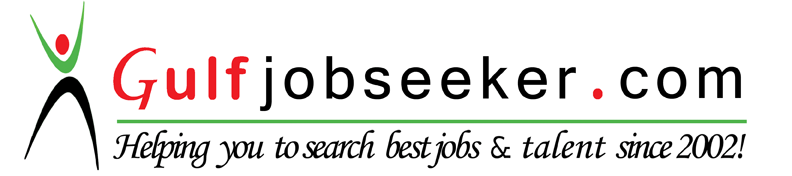 To get contact details of this candidate Purchase our CV Database Access on this link.http://www.gulfjobseeker.com/employer/services/buycvdatabase.phpProfileEducationWork ExperienceLanguagesQualification and SkillsInterests and HobbiesNationality: Lebanese Marital Status: Single Birth Date: 01/05/1993 2011-2014Bachelor of Science- BS in ChemistryLebanese University, Faculty of Science, Main campus al Hadath, Beirut.June 2014One month training at “Advanced Construction Technology Services” ACTS, Al-Bekaa Lebanon.June 2015- October 2015Cashier/receptionist at “Altin Sofrasi” restaurant, Istanbul, Turkey.January 2016- March 2016Science teacher for grade 4 at Dubai National School Al Barsha 1, Dubai. Arabic native speakerEnglish fluency (TOEFL-IBT score:79)Turkish (basics)French (basics)Effective communication skills.Time management and punctuality.Motivated and hardworking under pressure.Effective team player.Ability to learn from feedback on performance.Certificate in International Organic Chemistry Competition 3 (OC3) held at the American University of Beirut, 2014.Certificate from the “Red Cross” after a seminar about “Social Inclusion”. Lebanese Driving License Microsoft office (Word, Excel, PowerPoint) knowledge.Advanced Kick boxing player - running - bicycle riding - different sports...Reading booksTouring